Sang 67Tal Guds ord!(2 Timoteus 4:2)1.C                  F       G             CGud har befalet os: ’Vær klar                                  F      G       Amtil at vidne om det håb som I har.’         Am7      D                      Hm7Til alle der ønsker det forklar        Am7                     D7                         Gdet gode budskab så de får et svar.(Omkvæd)2.C                    F            G           Ctider med modstand vil vi se                                     F      G     Amja i Bib´len har vi læst det vil ske         Am7           D                         Hm7Når budskabet mødes med foragt,      Am7               D7                       Gså stoler vi på Gud, som har al magt.(Omkvæd)3.C                F          G           C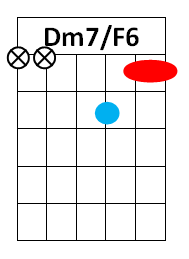 Mens der er tid vil vi gå ud                                      F          G          Ammed det positive budskab fra Gud.      Am7            D                       Hm7vi ved det vil blive folk til gavn        Am7                    D7                  Gnår vi forkynder om Jehovas navn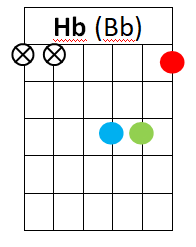 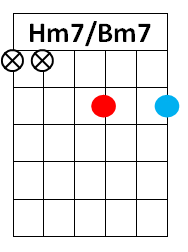 (Omkvæd)Omkvæd:                      CSå tal Guds ord,            F                  G7så det høres af enhver!                 CTal Guds ord,                Hb        Dm7  G7nu hvor enden er så nær!                 CTal Guds ord,               Dm7              Emnu hvor nøden er så stor!                 Dm7Tal Guds ord       G7         Cfra syd til nord! 